Infor Hospitality Interface Testing and Certification Acceptance DocumentImagicleImagicle UCX Suite - Hotel Services - TMSMarch 2023General InformationGeneral Interface InformationVendor Product FunctionalityImagicle develops the most complete set of UC applications included in one suite, helping companies to make their communications faster, smarter and easier, in their office and remotely, empowering their Calling services on-premises, hosted or in the Cloud. Founded in 2010, Imagicle is based in Italy and has fully owned subsidiaries in Miami, Dubai, Riyadh, Paris, and London covering Europe, the Middle East, and North America with direct operations.Together with hundreds of partners and resellers, it operates worldwide serving Enterprises and Service Providers, multinational companies, as well as family businesses, universities, central government, public administrations, hospitals, and prestigious hotels.Imagicle is Cisco Premier Developer, the highest level of qualification for Cisco technology partners and Cisco has selected many Imagicle Apps as its official UC apps solutions worldwide. The apps are available on Cisco GPL through the Solutions Plus program (on CCW and QPT). All Imagicle applications are also available on Cisco Marketplace and on dCloud.
Every day, PMS solutions help worldwide hospitality operators managing their activities.Thanks to Imagicle Hotel Services for Cisco UC, it is possible to integrate several different types of PMS systems with Cisco Unified Communications system.Based on a huge experience in the hospitality market and on the reliable services of the Imagicle UCX Suite (of which includes 4 applications), Imagicle Hotel Services grants a complete integration with hundreds of PMS's managing guest services like calls billing, check-in/check-out, wake-up calls and more.Plus, adding extra-value services for your staff, like professional customer service and call handling, or virtual fax are just a click away, as they are included in the same suite.Testing Information and ResultsEnd to End testing:This document is intended to confirm the interface functionality between Infor HMS and Imagicle UCX Suite as it abides to the FIAS protocol. The certification tests listed below will confirm key areas of the interface implementation are functional per the interface specifications.Assumptions:•	PMS database is updated•	Liaison server configuration is verified•	Test property is configured correctly in the vendor system•	Verify property codeComments: Infor Liaison must have all the mappings required for room status update, DND, COS, Call type postings. Certification AcceptanceThe specifications and test results have been discussed, reviewed, and accepted by both parties.VendorImagicle Product/VersionImagicle UCX Suite Hotel ServicesVendor ContactGianluca Lorenzin – gianluca.lorenzin@imagicle.comInfor ContactShubhakar Bangalore – shubhakar.bangalore@infor.comInfor supported Solutions & VersionHMS Version 3.8.5 +Liaison Version 4C.05.30 +Protocol usedFIAS Protocol (TCP/IP) – L066DTest PerformedPassFailMessage FlowNotesCommunication and Link ControlLS Message Received✔Imagicle → InforLS Response Sent✔Infor → ImagicleLD Message Received✔Imagicle → InforLR Messages Received✔Imagicle → InforLA Message Received✔Imagicle → InforLA Response Sent✔Infor → ImagicleDR Message Received✔Imagicle → InforData Swap Sync Completed✔Infor → ImagicleDS Message Sent✔Infor → ImagicleGI / GO Messages sent ✔Infor → ImagicleDE Message Sent ✔Infor → ImagicleLA Heartbeat✔Imagicle → InforGuest DataCheck Guest In✔Infor → ImagicleRoom Change✔Infor → ImagicleCheck Guest Out✔Infor → ImagicleGuest Information Change: TitleArrival & Deprature datesGuest information✔Infor → ImagicleImagicle do support only guest’s first and last name informationClass of service RE messages✔Infor → ImagicleBelow COS supported by Imagicle:Open = CS3 (Unlock)Block All = CS0 (Lock)Set DND in HMS (HMS Guest Preference)✔Infor → ImagicleImagicle will apply DND and lock the phone only when the RE message also contains CS0Guest LanguageN/AImagicle doesn’t need this information.Guest Message N/AImagicle doesn’t need this information.A0 – A9 fieldsN/AImagicle doesn’t need this information.Wake-up CallXNot supportedVoicemailXNot supportedMaid status (HK Room Status)Receive RE maid status message form vendor✔Imagicle → InforCodes for Room Maid Status: 1 - Dirty/Vacant 2 - Dirty/Occupied 3 - Clean/Vacant 4 - Clean/Occupied 5 - Inspected/Vacant 6 - Inspected/OccupiedPostingsPS Call records with total amount ✔Imagicle → InforCall type mappings set in Liaison:L – Local CallsM – Mobile CallsN – National CallsI – International CallsInfor (US) Inc.Imagicle S.p.A.Signature: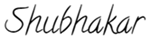 Signature:Name:Shubhakar BangaloreName: Christian BongiovanniTitle:Consultant, Professional ServicesTitle:Co-CEO and CTODate: 08th March 2023Date: 08th March 2023